.Contact one of us if you can’t find the song)Restart:   On Wall 5 during Section 7 after Counts &3-4.Section 1:    Kick, Kick, Together, Point, Together, Point, Together, Rock Forward, Coaster StepOption: 	On counts 7&8  Full turn triple LeftSection 2:   Rock Forward, Shuffle 1/2 Turn, Shuffle 1/2 Turn, Rock BackSection 3:   Right Samba, Cross, Hitch.  Right Samba.  Cross, Flick (with Clicks)Optional Arm Movements: On Count 8 as you flick your Right Foot bring your hands above your head and click your fingers to give it that Latin feel/style.Section 4:   Cross, Side, Sailor 1/4 turn, Step, 1/2 Turn, Shuffle 1/2 TurnSection 5:   Step, Pivot 1/2, Kick, Ball, Cross, Pivot 1/4, Heel, Ball, CrossSection 6:   Sway Right, Sway Left, Together, Sway Left, Recover, Cross, 1/4 Turn, 1/4 Turn, CrossSection 7:   Side, Hold, Together, 1/4 Turn, Touch, Walk Back x2, Toe Strut 1/4 TurnRestart here on Wall 5.Section 8:   Coaster Step, Knee Pop, Hold, Knee Pops x4 (traveling slightly forward)Section 9:  Step, Pivot 1/2, Step, Pivot 1/4Ending:  At the end of Section 4, on Count 8 turn 1/4 Left to front and pose.Contact Info: -Ria:  dansenbijria@gmail.com /  Karl:  krazy_kark@hotmail.comVivienne:  linedanceviv@hotmail.com  /  Fred:  fbuckyca2000@yahoo.comFrom Latin With Love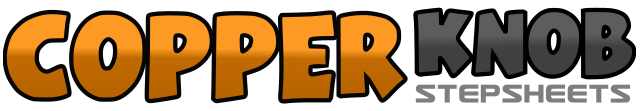 .......Count:68Wall:4Level:Intermediate.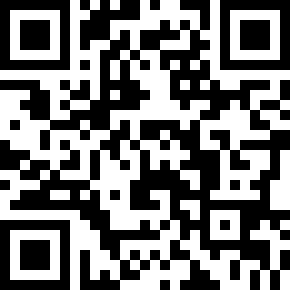 Choreographer:Ria Vos (NL), Karl-Harry Winson (UK), Vivienne Scott (CAN) & Fred Buckley (CAN) - April 2013Ria Vos (NL), Karl-Harry Winson (UK), Vivienne Scott (CAN) & Fred Buckley (CAN) - April 2013Ria Vos (NL), Karl-Harry Winson (UK), Vivienne Scott (CAN) & Fred Buckley (CAN) - April 2013Ria Vos (NL), Karl-Harry Winson (UK), Vivienne Scott (CAN) & Fred Buckley (CAN) - April 2013Ria Vos (NL), Karl-Harry Winson (UK), Vivienne Scott (CAN) & Fred Buckley (CAN) - April 2013.Music:Su Amor Me La Jugó - Marcos Llunas : (CD: Caribe 2006 - Legalsounds)Su Amor Me La Jugó - Marcos Llunas : (CD: Caribe 2006 - Legalsounds)Su Amor Me La Jugó - Marcos Llunas : (CD: Caribe 2006 - Legalsounds)Su Amor Me La Jugó - Marcos Llunas : (CD: Caribe 2006 - Legalsounds)Su Amor Me La Jugó - Marcos Llunas : (CD: Caribe 2006 - Legalsounds)........1-2Kick Right across Left.  Kick Right to Right Diagonal&3&4Step Right beside Left. Point Left to Left Side.  Step Left beside Right.  Point Right to Right Side&5-6Step Right beside Left.  Rock forward on Left. Recover onto Right7&8Step Back on Left. Step Right beside Left. Step forward on Left1-2Rock forward on Right. Recover onto Left3&4Shuffle 1/2 Turn Right stepping Right, Left, Right5&6Shuffle 1/2 Turn Right stepping Left, Right, Left7-8Rock back on Right. Recover onto Left1&2Cross step Right over Left and slightly forward. Rock Left out to Left side. Recover onto Right.3–4Cross step Left over Right. Hitch Right knee up beside Left with a slight turn to the Left.5&6Cross step Right over Left and slightly forward.  Rock Left out to Left side.  Recover onto Right.7–8Cross Step Left over Right. Flick Right foot back and out to the side with a slight turn to the Left.1- 2Cross Right over Left. Step Left to Left side.3&4Cross Right behind Left.  Turn 1/4  Right and step Left beside Right. Step forward on Right5- 6Step forward on Left.  Turn 1/2 Left and step back on Right7&8Shuffle 1/2 Turn Left stepping Left, Right, Left1-2Step forward on Right.  Pivot 1/2 turn Left.3&4Kick Right to Right diagonal.  Step Right beside Left.  Cross Left over Right.5-6Step Right to Right Side.   Pivot 1/4 turn Left.7&8Touch Right Heel to Right diagonal.  Step Right beside Left.  Cross Left over Right.1-2Step to Right side swaying Right.  Sway Left.&3-4Step Right beside Left.   Step to Left Side swaying Left.   Recover onto Right.5-6Cross Left over Right.  Turn 1/4 Left and Step back on Right.7-8Turn 1/4 Left and step Left to Left side.   Cross Right over Left.1-2Step Left to Left side.  Hold&3-4Step Right beside Left.  Turn 1/4 Left and step Left forward.  Touch Right beside Left5-6Walk Back Right, Left7-8Touch Right toe back.   On ball of Right make 1/4 Right dropping Right heel and lifting Left heel1&2Step back on Left.   Step Right beside Left.  Step forward on Left3-4Touch Right beside Left pushing Right knee forward and across Left.   Hold&5Step Right slightly forward.  Touch Left beside Right pushing Left knee forward and across Right&6Step Left slightly forward. Touch Right beside Left pushing Right knee forward and across Left&7Step Right slightly forward.  Touch Left beside Right pushing Left knee forward and across Right&8Step Left slightly forward. Touch Right beside Left pushing Right knee forward and across Left1-2Step forward on Right.  Pivot 1/2 turn Left3-4Step forward on Right.  Pivot 1/4 turn Left